Publicado en Sevilla el 19/05/2017 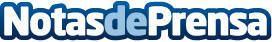 Zúrich, la ciudad europea más cara a la que mudarseSegún el Índice de Precios de Mudanzas de 2017 realizado por Movinga, Zúrich es la ciudad europea más cara a la que mudarse, seguida muy de cerca por LondresDatos de contacto:Mudanzas en SevillaNota de prensa publicada en: https://www.notasdeprensa.es/zurich-la-ciudad-europea-mas-cara-a-la-que Categorias: Logística http://www.notasdeprensa.es